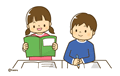 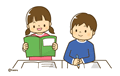 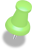 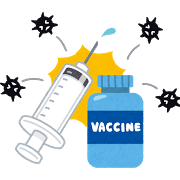 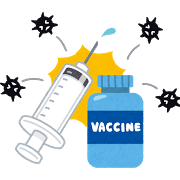 【健康被害救済制度について】おたふくかぜ予防接種によって引き起こされた副反応により、医療機関での治療が必要になったり、生活に支障が出るような障害を残すなどの健康被害が生じた場合には、独立行政法人医薬品医療機器総合機構による医薬品副作用被害救済制度及び岩美町が加入する民間の予防接種事故賠償補償保険での補償を受けることができます。ただし、その健康被害が予防接種によって引き起こされたものか、別の要因（予防接種をする前あるいは後に紛れ込んだ別の原因等）によるものかの因果関係を、各分野の専門家からなる審議会で予防接種によるものと認定された場合に、補償を受けることができます。※給付申請の必要が生じた場合には、診察した医師または岩美町へご相談ください。